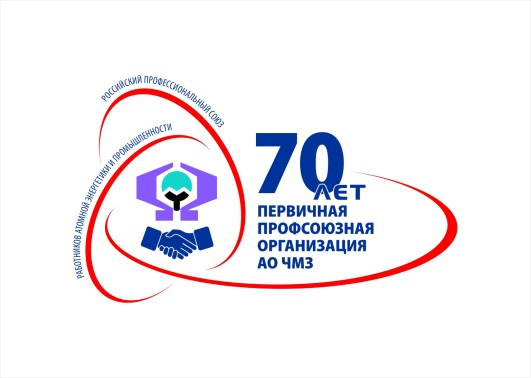 Провести новогодние каникулы интересно поможет профсоюз!  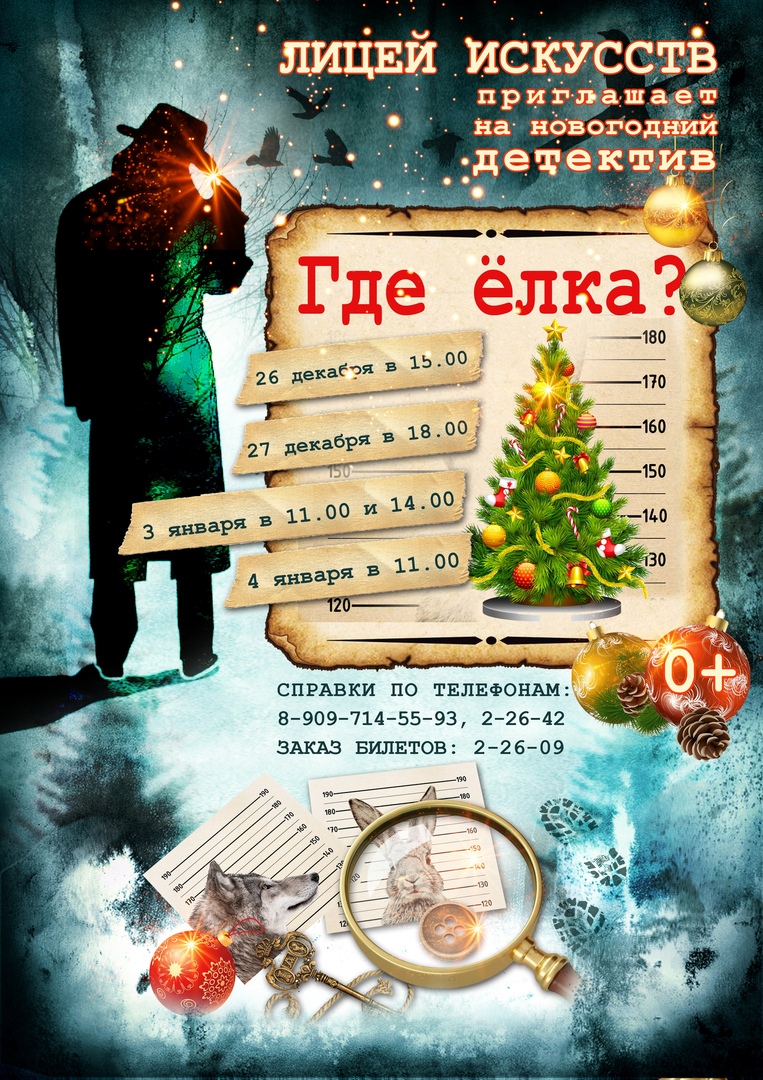 Как весело провести новогодние каникулы? Ответ прост: обращайся к предцехкома! Только для членов профсоюза имеются флаеры на покупку билетов на новогодние представления. Жетоны дают право приобрести билет в период 01 декабря 2018 года по 25 января 2019 на детское представление в Лицее искусств, «Глазовчанке», ДДК, КЦ «Россия», театре «Парафраз» или «Глазов Арене» (Ледовое шоу).Для детей 3-6 лет флаеры можно обменять на  билеты на новогодние ёлки.Для детей 7-11 лет  -  на мультфильмы или ёлки (на выбор)Для детей 12 – 15  лет – билеты в кино или на каток (на выбор)Для детей 16-18 лет – билеты на каток.Флаеры обмениваются на билеты в кассах учреждений с  1 декабря 2018 года по 9 января 2019 года. Если стоимость билета выше 200 рублей, разницу родитель оплачивает самостоятельно.Время работы массового катания на коньках в ЛДС «Глазов Арена»:2 января в 14:304 января в 15:307 января в 12:30.Выбери мероприятие и проведите новогодние праздники вместе со своей семьёй весело и интересно! 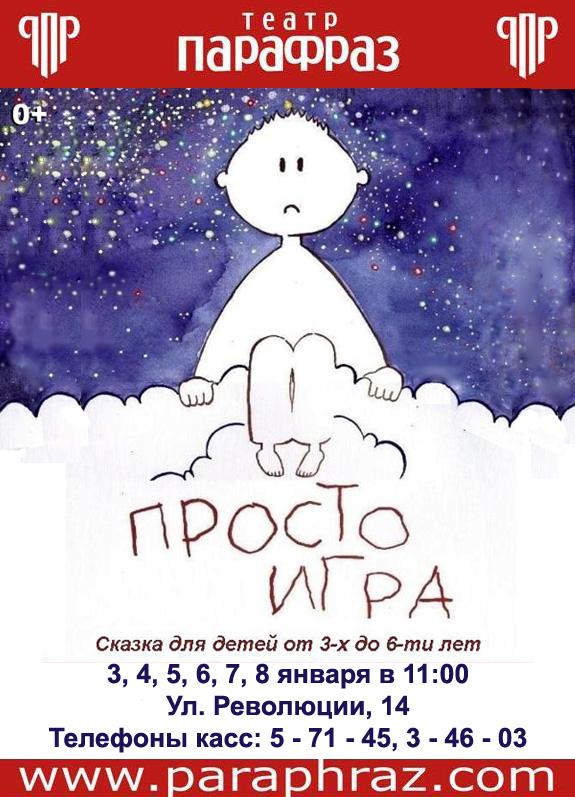 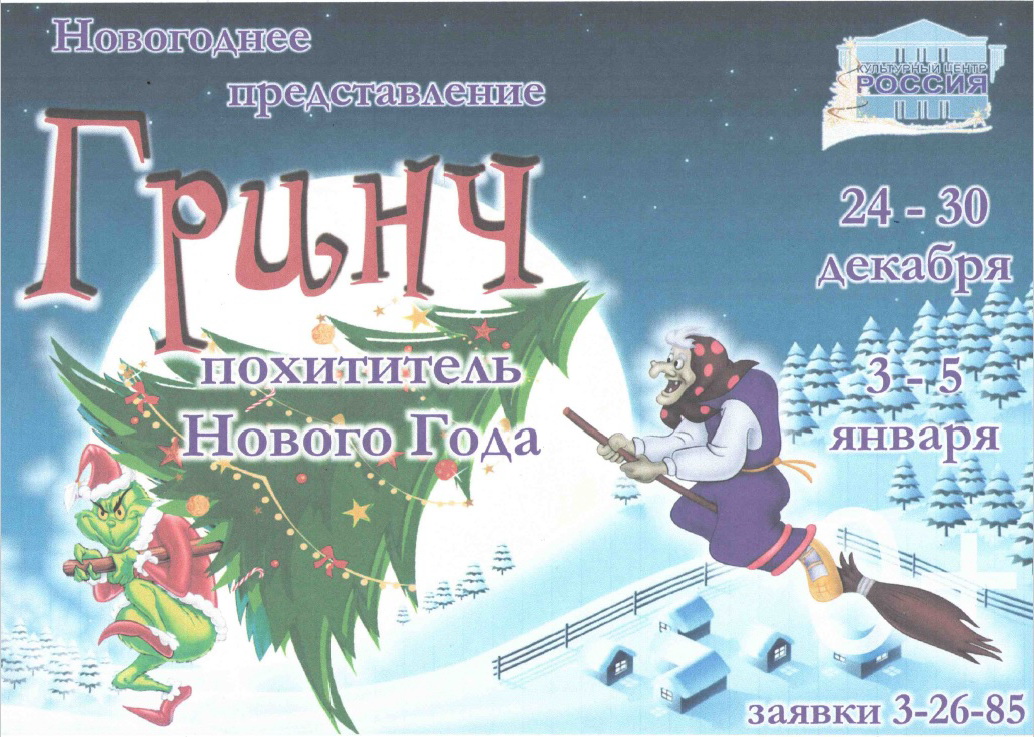 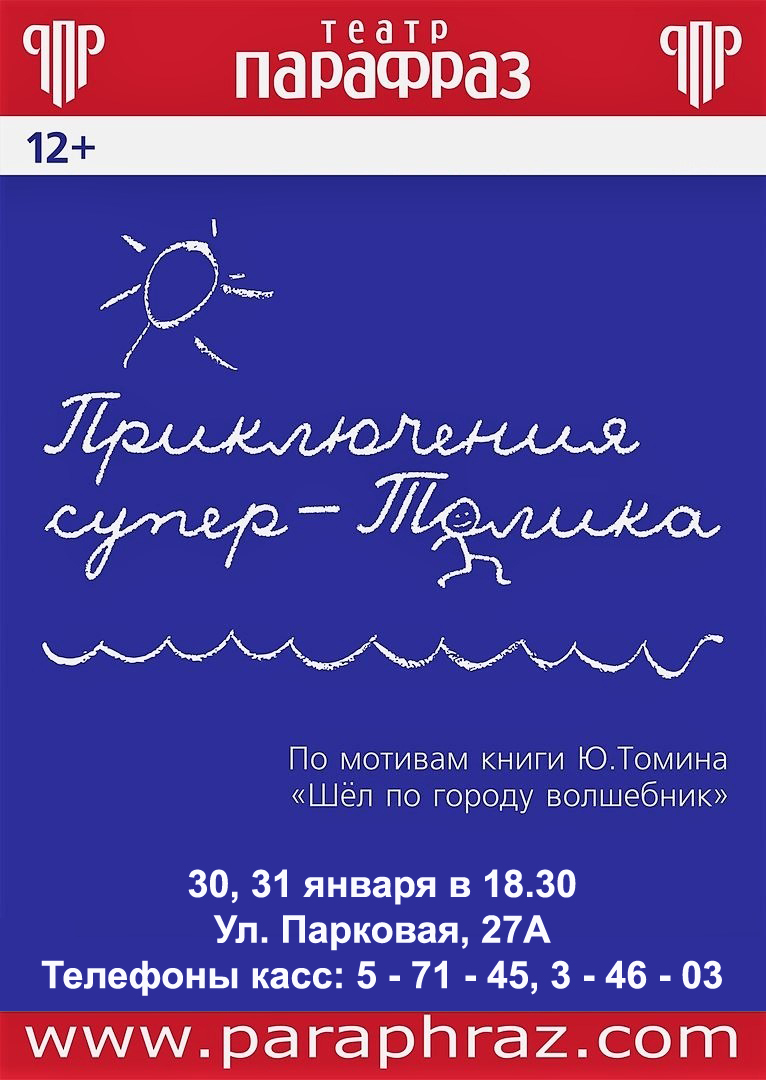 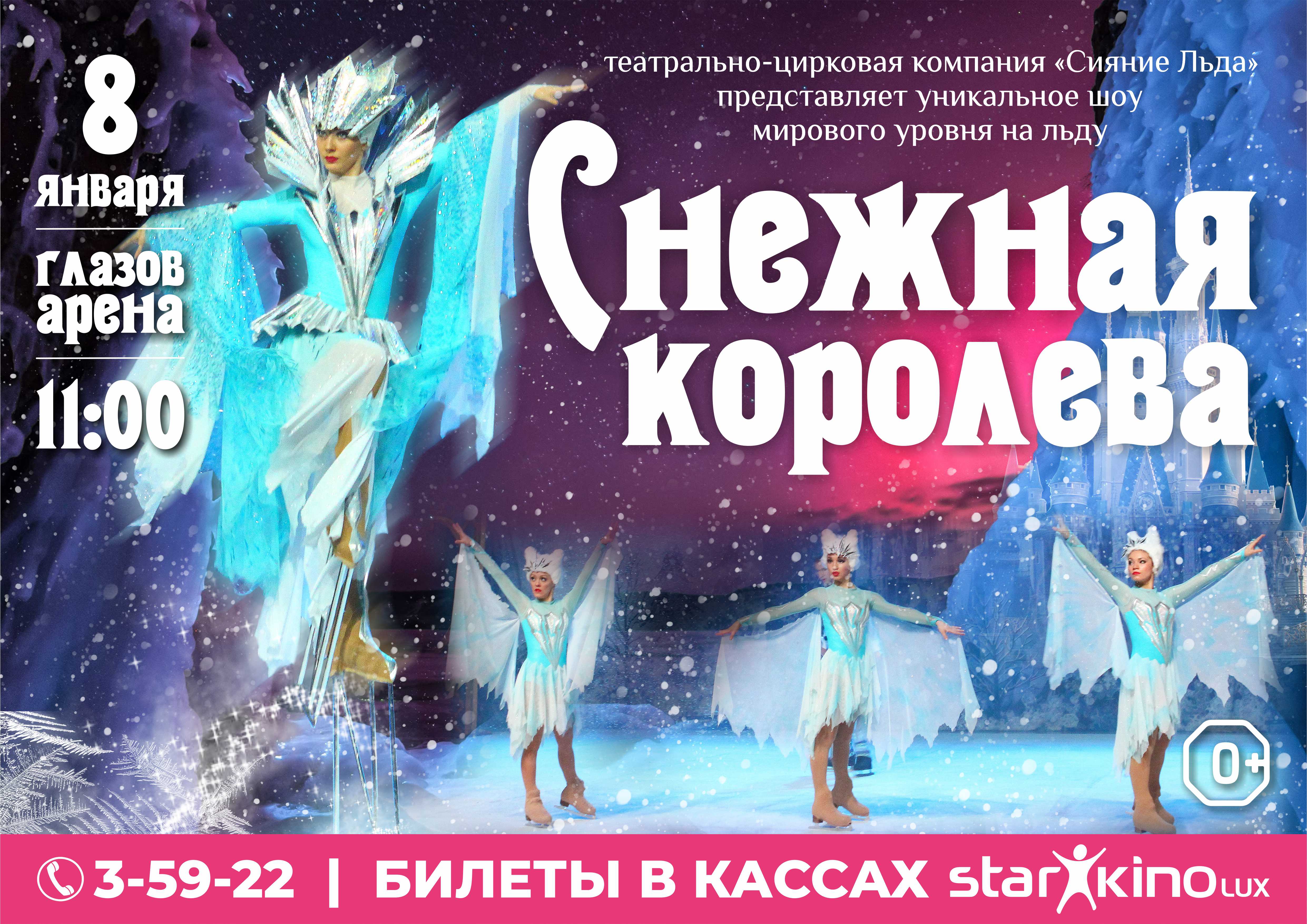 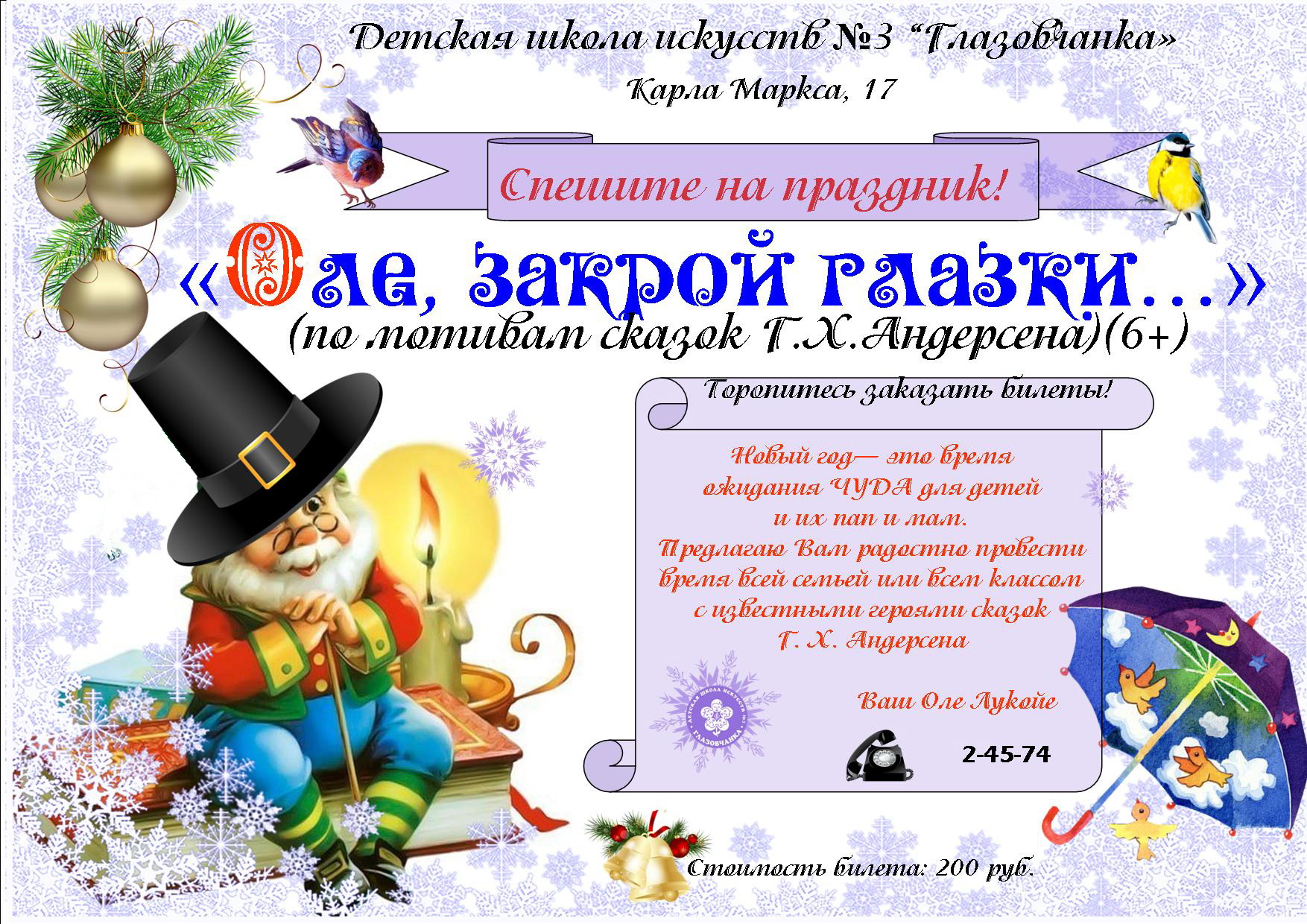 